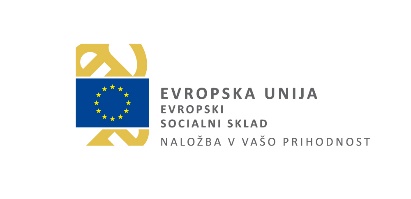 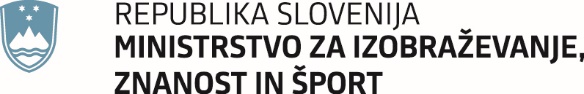 Masarykova cesta 16, 1000 Ljubljana	T: 01 400 52 00	F: 01 400 53 21 Obrazložitev k popravku Prijavnega obrazca (Priloga 2)Po objavi razpisa se je ministrstvo na podlagi vprašanj in prošenj za pojasnila potencialnih upravičencev odločilo, da zaradi razjasnitve, v prijavnem obrazcu, ki je v okviru razpisne dokumentacije objavljen na spletni strani ministrstva, naredi naslednje popravke z dne 5. 9. 2022, in sicer:Prijavni obrazec točka 4.A.3 (II. DEL: SKLOP A) Operacija  načrtuje najmanj en interdisciplinarni projekt, v katerega bodo vključeni študenti iz več različnih študijskih področij po KLASIUS- P-16, se pri izpolnitvi tabele v delu, ki se nanaša na izpolnitev »KLASIUS P-16, iz katerega prihaja študent« v sprotni opombi številka 6 na strani 8 glasi: »KLASIUS P 16 področja: 00 - Osnovne in splošne izobraževalne aktivnosti/izidi; 01 - Izobraževalne znanosti in izobraževanje učiteljev; 02 - Umetnost in humanistika; 03 - Družbene vede, novinarstvo in informacijska znanost; 04 - Poslovne in upravne vede, pravo; 05 - Naravoslovje, matematika in statistika; 06 - Informacijske in komunikacijske tehnologije (IKT); 07 - Tehnika, proizvodne tehnologije in gradbeništvo; 08 - Kmetijstvo, gozdarstvo, ribištvo in veterinarstvo; 09 - Zdravstvo in socialna varnost; 10 - Transport, varnost, gostinstvo in turizem, osebne storitve.« spremeni tako, da se glasi: »Pri navedbi KLASIUS P-16 področja prijavitelj vpiše štirimestno kodo.«.Prijavni obrazec točka 6.B.3  (III. DEL: SKLOP A) Operacija načrtuje najmanj en interdisciplinarni projekt, v katerega bodo vključeni študenti iz več različnih študijskih področij po KLASIUS- P-16, se pri izpolnitvi tabele v delu, ki se nanaša na izpolnitev »KLASIUS P-16, iz katerega prihaja študent« v sprotni opombi številka 11 na strani 11 glasi: »KLASIUS P 16 področja: 00 - Osnovne in splošne izobraževalne aktivnosti/izidi; 01 - Izobraževalne znanosti in izobraževanje učiteljev; 02 - Umetnost in humanistika; 03 - Družbene vede, novinarstvo in informacijska znanost; 04 - Poslovne in upravne vede, pravo; 05 - Naravoslovje, matematika in statistika; 06 - Informacijske in komunikacijske tehnologije (IKT); 07 - Tehnika, proizvodne tehnologije in gradbeništvo; 08 - Kmetijstvo, gozdarstvo, ribištvo in veterinarstvo; 09 - Zdravstvo in socialna varnost; 10 - Transport, varnost, gostinstvo in turizem, osebne storitve.« spremeni tako, da se glasi: »Pri navedbi KLASIUS P -16 področja prijavitelj vpiše štirimestno kodo.«.